INDICAÇÃO Nº 2481/2019Indica ao Poder Executivo Municipal, que efetue serviços de limpeza e retirada de entulhos das Ruas do Recreio Alvorada.Excelentíssimo Senhor Prefeito Municipal, Nos termos do Art. 108 do Regimento Interno desta Casa de Leis, dirijo-me a Vossa Excelência para sugerir que, por intermédio do Setor competente, sejam efetuados serviços de limpeza e retirada de entulhos nas ruas do Recreio Alvorada, principalmente da Rua João Salvador Spindola, onde os moradores tentaram minimizar a situação com pedaços de telhas e tijolos.Justificativa:		Após as ultimas chuvas, as ruas do bairro estão intransitáveis, pois os buracos e valas tomam conta de tudo. Moradores alegam que, devido a falta de respostas quanto a situação do local, tentaram tampar os buracos com telhas e restos de construção, o que não resolveu a situação.Plenário “Dr. Tancredo Neves”, em 24 de julho de 2.019.Gustavo Bagnoli-vereador-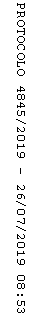 